Strategic Planning Committee Meeting MinutesTuesday, October 18, 2022, 9 a.m.- 10:00 a.m., ZoomPresent: Philip Reid, Lauri Dreher, Patrick Burns, Tom Hughes, Megan Crossfield, Clint Ewell, Ginney Bilbray, Heather Mulcaire, Diana Dowling, Richard Hernandez, David Laurence, Tania Sheldahl, and Michael Pierce.Zoom link recording: https://yavapai.hosted.panopto.com/Panopto/Pages/Viewer.aspx?id=84793a94-6e02-49fe-b25a-af32011c07ef ITEMACTIONReview and Approve MinutesThe committee voted to approve the minutes.Facilities Master Plan Presentation by David LaurenceDavid Laurence presented the Facilities Master Plan. The Facilities Master Plan committee spent time figuring out how to invest wisely to help the college to continue to grow and thrive. SPC EducationYC Enrollment Trends 2022-2023 Reading List AssignmentsPlan Presentation AssignmentsTom Hughes provided a brief overview of the YC Fall Enrollment. The committee wants a report showing ten-year trends for Gen Ed and CTE by discipline and personal interest and a report with retention data. Tom will send the requested reports to the group.Please let Tom know if you are unavailable on the day you have been given to present. He will send out the materials to everyone; please read the articles before the meetings.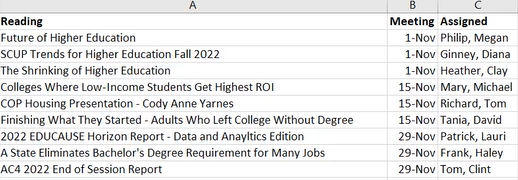 Tom will send the list below to the group. Please let him know if you have a conflict on the day you have been assigned to present.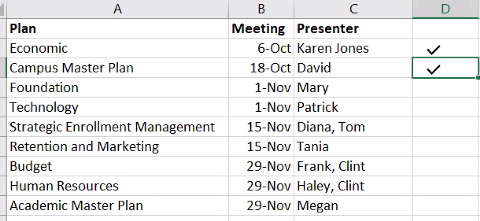 Strengths, Weaknesses, Opportunities, Threats (SWOT)Discuss process for this year’s SWOT updateLauri Dreher, Tom Hughes, and Richard Hernandez will develop the new SWOT.Process for this year’s SWOT update.Provide Zoom sessions to inform the college about the Environmental Scan and other data, such as enrollment and success.Create a short video with a recap and offer a survey to collect feedback.